                 JÍDELNÍČEK       27.6. –1.7. 2022  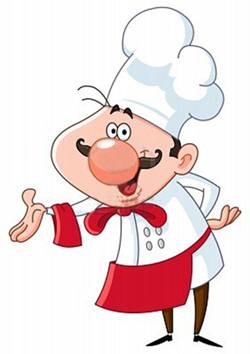 Změna jídelníčku a alergenů vyhrazena                        vedoucí jídelny: Radka Zámišová   Strava je určena k okamžité spotřebě.                  PondělíHouska,máslo,nutela,jablko,kakao ,čaj,voda   A / 1,3,7Polévka selská  A / 1,3,7,9Čočka s cizrnou,kys.okurka,čaj ,voda  A / 1Chléb,pomazánka rybí,mrkev,sirup,voda  A / 1,3,7,4ÚterýChléb,pomazánka fazolová s pórkem,mrkev,jablko,mléko,čaj,voda       A / 1,3,7Polévka květáková  A / 1,7Rybí prsty,brambory,kompot,sirup,voda       A / 1,3,7,4Rohlík,pomazánka sýrová,paprika,sirup ,voda  A / 1,3,7StředaČokoládové lupínky,mléko,hruška,čaj s citrónem,voda  A  / 1,3,7Polévka zeleninová s kuskusem A / 1,9Guláš z divočáka,kolínka,sirup,voda   A / 1Chia chléb,máslo,mrkev,mléko,sirup,voda    A / 1,3,7ČtvrtekJogurt,musli,jablko,čaj ovocný,voda A / 1Polévka zelná s bramborem  A  / 1,7Kuře na leču,jasmínová rýže,sirup,voda A / 1Houska,pomazánka z červené řepy,rajče,mléko,sirup,voda   A / 1,3,7PátekChléb,pomazánka drožďová s vajíčkem,mrkev,latté,čaj ovocný,voda  A / 1,3,7Polévka zeleninová s drobením A / 1,3,9Koprová omáčka,brambory,vajíčko,voda A / 1,3,7Třený koláč s ovocem,jablko,sirup,voda  A / 1,3,7